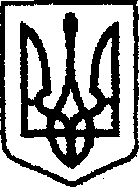 У К Р А Ї Н Ачернігівська обласна державна адміністраціяУПРАВЛІННЯ  КАПІТАЛЬНОГО БУДІВНИЦТВАН А К А ЗПро  створення приймальної комісіїУ зв’язку з виробничою необхідністю та для прийняття робіт з поточного середнього ремонту, наказую:Створити комісію для прийняття робіт з поточного середнього ремонту автомобільної дороги комунальної власності по вул.Садова, в с. Кропивне, Бахмацького району,Чернігівської області.Залучити до складу комісії відповідно до листа Кропивненської сільської ради від 22.07.2019 №03-20/98 (за згодою):Залучити до складу комісії:Затвердити склад  комісії згідно з додатком. Контроль за виконанням наказу залишаю за собою.Складкомісії для прийняття робіт з поточного середнього ремонту автомобільної дороги комунальної власностівул.Садова в с. Кропивне, Бахмацького району,  Чернігівської області..Голова комісії:Члени комісії:«01»08   2019м. Чернігів№294Ткаченка В. В.Голову Кропивненської сільської ради Сагателяна А.Б.Директора ТОВ «Бахмачгазбудсервіс»Козлова М.П.Головного інженера проекту ПВФ ДП "Чернігівський облавтодор"В.о. начальникаН. КОВАЛЬЧУКДодаток наказначальника Управління капітального будівництва обласної державної адміністрації від 01.08.2019 №294Карпенко В.М.Провідний інженер сектору розгляду звернень громадянСагателян А.Б.Директор ТОВ «Бахмачгазбудсервіс»Директор ТОВ «Бахмачгазбудсервіс»Ткаченко В. В.Голова Кропивненської сільської ради Голова Кропивненської сільської ради Козлов М.П.Козлов М.П.Головний  інженер проекту ПВФ ДП "Чернігівський облавтодор"Бортнік С.В.Провідний інженер відділу технічного контролю УКБ Чернігівської ОДАПровідний інженер відділу технічного контролю УКБ Чернігівської ОДАЗавідувач сектору розвитку мережі автомобільних доріг І.СЕРГІЄНКО 